Publicado en  el 07/11/2016 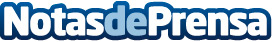 Una aplicación para evaluar la neurorehabilitación, ganadora del concurso de tecnologías aplicadas a la salud 20 iniciativas se han presentado su candidatura a este certamen, promovido por el Gobierno de Navarra a través de CEINDatos de contacto:Nota de prensa publicada en: https://www.notasdeprensa.es/una-aplicacion-para-evaluar-la Categorias: Medicina Navarra Medicina alternativa Dispositivos móviles Innovación Tecnológica http://www.notasdeprensa.es